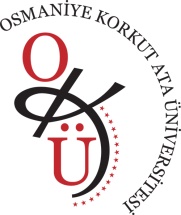 Doçentlik başvuru şartlarının eğitim-öğretim faaliyetleri bölümünde başvuru yapan adayın doktorasını tamamladıktan sonra verdiği yüksek lisans veya doktora derslerinin listesi istenmektedir. ………… dönemi kapsamında yapacağım doçentlik başvurusu için, ….-… yılları arasında ekli listede belirtmiş olduğum derslerin Enstitünüzde verildiğine dair onaylı bir yazının tarafıma verilmesi hususunda gereğini arz ederim. ( ….../…../20….)  							                         Ad Soyad                                                                    İmza		EK:……..-……… yılları arasında Fen Bilimleri Enstitüsü bünyesinde verilen lisansüstü ders listesi (1 sayfa)………………………. Yılları Arasında ……………………………………….. tarafından Fen Bilimleri Enstitüsü Bünyesinde Verilen Derslerin ListesiAkademik Yılı/DönemiDersin KoduDersin adıT+UKrediAKTS